.INTRO: 16 COUNTSNO TAGS NO RESTARTS(1 - 8) STEP - CLOSE - HOLD - CHASSE - ROCK FORWARD - COASTER STEP (ONLY 1 WALL)(1 - 8) STEP - CLOSE - CHASSE - ROCK FORWARD - COASTER STEP (FROM 2 WALL)(9 - 16) CHASSE - 1/2 TURN CHASSE - DIAGONAL SHUFFLE FORWARD X2(17 - 24) STEP FORWARD 1/2 - STEP FORWARD 1/4 - JAZZ BOX(25 - 32) CHARLESTON WITH KICK'S X2START OVER!!!THEY SAY THAT ...THE BEST SMILE IS BORN DANCINGLast Update - 1 Oct. 2020Eso Que Tú Me Das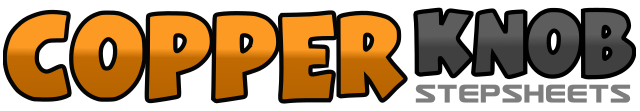 .......Count:32Wall:4Level:Beginner.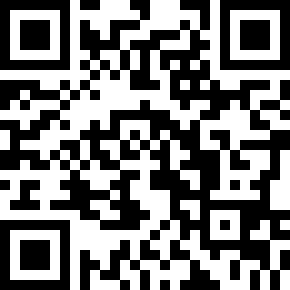 Choreographer:Francisca Pons ESTELRICH (ES) - June 2020Francisca Pons ESTELRICH (ES) - June 2020Francisca Pons ESTELRICH (ES) - June 2020Francisca Pons ESTELRICH (ES) - June 2020Francisca Pons ESTELRICH (ES) - June 2020.Music:Eso Que Tú Me Das - Jarabe de PaloEso Que Tú Me Das - Jarabe de PaloEso Que Tú Me Das - Jarabe de PaloEso Que Tú Me Das - Jarabe de PaloEso Que Tú Me Das - Jarabe de Palo........1 - 2 - 3RF step right - LF close near right - hold with hip lift left4 & 5RF step right - LF close near right - RF step right6 - 7LF rock forward - recover on RF8 & 1LF step backward - RF step together right - LF step forward2 - 3RF step right - LF close near right4 & 5RF step right - LF close near right - RF step right6 - 7LF rock forward - recover on RF8 & 1LF step backward - RF step together right - LF step forward2 & 3RF step right - LF close near right - RF step right4 & 5make 1/2 turn R - LF step left - RF close near left - LF step left6 & 7diagonal forward RLR8 & 1diagonal forward LRL2 - 3RF step forward - pivot 1/2 L turn step on L4 - 5RF step forward - pivot 1/4 L turn step on L6 - 7 - 8 - 1cross R over L - step L back - step R to side - step L forward2 - 3 - 4 - 5step R forward - kick L foot forward - step back on L - point R foot back6 - 7 - 8 - 1step R forward - kick L foot forward - step back on L - point R foot near left